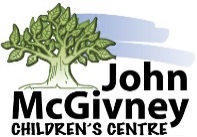 AUGMENTATIVE COMMUNICATION CLINICREFERRAL REQUEST(for use with children and adults with language delays)AUGMENTATIVE COMMUNICATION CLINICREFERRAL REQUEST(for use with children and adults with language delays)AUGMENTATIVE COMMUNICATION CLINICREFERRAL REQUEST(for use with children and adults with language delays)Date:Date:Name:DOB:DOB:Caregiver:Phone:Phone:Consent from family:Consent from family:JMCC Referral attachedJMCC Referral attachedCurrent Speech Language Pathologist: Are they aware of this referral?Current Speech Language Pathologist: Are they aware of this referral?Current Speech Language Pathologist: Are they aware of this referral?What are your main concerns regarding communication for this person?What are your main concerns regarding communication for this person?What are your main concerns regarding communication for this person?What are your main concerns regarding communication for this person?What are your main concerns regarding communication for this person?What are your main concerns regarding communication for this person?What are your main concerns regarding communication for this person?What are the person’s strengths?What are the person’s strengths?What are the person’s strengths?What are the person’s strengths?What are the person’s strengths?What are the person’s strengths?What are the person’s strengths?What do you perceive as the person’s needs?What do you perceive as the person’s needs?What do you perceive as the person’s needs?What do you perceive as the person’s needs?What do you perceive as the person’s needs?What do you perceive as the person’s needs?What do you perceive as the person’s needs?Is the person interested in communicating with others?Is the person interested in communicating with others?Is the person interested in communicating with others?Is the person interested in communicating with others?Is the person interested in communicating with others?Is the person interested in communicating with others?Is the person interested in communicating with others?Comment on the person’s receptive language skills:Comment on the person’s receptive language skills:Comment on the person’s receptive language skills:Comment on the person’s receptive language skills:Comment on the person’s receptive language skills:Comment on the person’s receptive language skills:Comment on the person’s receptive language skills:Is there a gap between what the person understands and what they can communicate?Is there a gap between what the person understands and what they can communicate?Is there a gap between what the person understands and what they can communicate?Is there a gap between what the person understands and what they can communicate?Is there a gap between what the person understands and what they can communicate?Is there a gap between what the person understands and what they can communicate?Is there a gap between what the person understands and what they can communicate?What are some things the person is interested in communicating about?What are some things the person is interested in communicating about?What are some things the person is interested in communicating about?What are some things the person is interested in communicating about?What are some things the person is interested in communicating about?What are some things the person is interested in communicating about?What are some things the person is interested in communicating about?Comment on literacy skills (interest in books, letters, drawing)Comment on literacy skills (interest in books, letters, drawing)Comment on literacy skills (interest in books, letters, drawing)Comment on literacy skills (interest in books, letters, drawing)Comment on literacy skills (interest in books, letters, drawing)Comment on literacy skills (interest in books, letters, drawing)Comment on literacy skills (interest in books, letters, drawing)Are there any sensory or motor issues?Are there any sensory or motor issues?Are there any sensory or motor issues?Are there any sensory or motor issues?Are there any sensory or motor issues?Are there any sensory or motor issues?Are there any sensory or motor issues?What do you think the person needs to help them be successful?What do you think the person needs to help them be successful?What do you think the person needs to help them be successful?What do you think the person needs to help them be successful?What do you think the person needs to help them be successful?What do you think the person needs to help them be successful?What do you think the person needs to help them be successful?SPEECH/LANGUAGE THERAPY HISTORYSPEECH/LANGUAGE THERAPY HISTORYIs the person been receiving speech therapy? If yes, how long?What augmentative strategies have you introduced and how successful were they?Frequency of present treatment (i.e. weekly,monthly,block):Goals of present treatment:Progress:Don’t forget to attach the JMCC Centre Referral Form – a physician’s signature is not required.Questions have been adapted from The Communication MatrixDon’t forget to attach the JMCC Centre Referral Form – a physician’s signature is not required.Questions have been adapted from The Communication Matrix